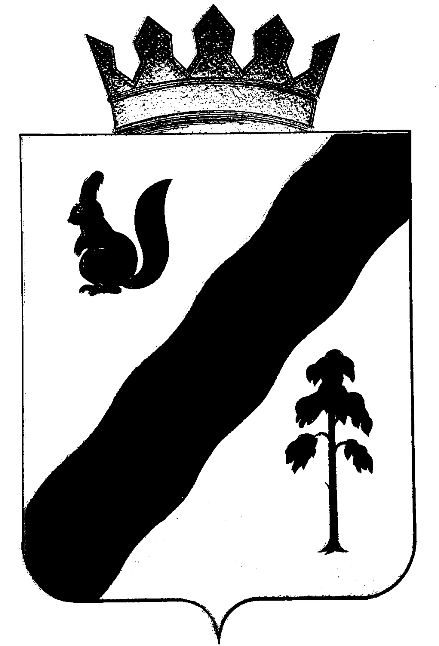                       ПОСТАНОВЛЕНИЕАДМИНИСТРАЦИи ГАЙНСКОГО МУНИЦИПАЛЬНОГО ОКРУГАПЕРМСКОГО КРАЯ       22.10.2020                                                                          В соответствии с Федеральным законом от 06.10.2003 года № 131-ФЗ «Об общих принципах организации местного самоуправления в Российской Федерации» и Уставом муниципального образования «Гайнский муниципальный округ», администрация Гайнского муниципального округа ПОСТАНОВЛЯЕТ:1. В связи с тем, что конкурс по отбору управляющей организации для управления многоквартирными домами по адресам: - п. Гайны, ул. Дзержинского, д.6;- п. Гайны, ул. Дзержинского, д.8;- п. Гайны, ул. Коммунистическая, д.35А;- п. Гайны, ул. Коммунистическая, д.55не состоялся, возложить обязанности по управлению многоквартирными домами на МКУ «Отдел ЖКХ».2. Директору МКУ «Отдел ЖКХ» Маскалеву А.С. обеспечить управление многоквартирными домами в установленном законом порядке.3. Настоящее постановление вступает в силу со подписания и подлежит размещению на сайте администрации Гайнского муниципального округа.4. Контроль за исполнением данного постановления возложить на и.о. заместителя  главы по строительству, ЖКХ и ОБ администрации Гайнского муниципального округа.И.о. Главы  муниципального округа – главы администрацииГайнского муниципального округа                                                    Т.Л.   Кондратюк